最  寄  駅      東新宿駅　　　東京メトロ副都心線・都営大江戸線　　　　　　　「Ａ２出口」から徒歩3分                新宿３丁目駅　東京メトロ丸の内線・副都心線・都営新宿線　　　「Ｅ１出口」から徒歩5分                JR新宿駅     徒歩１２分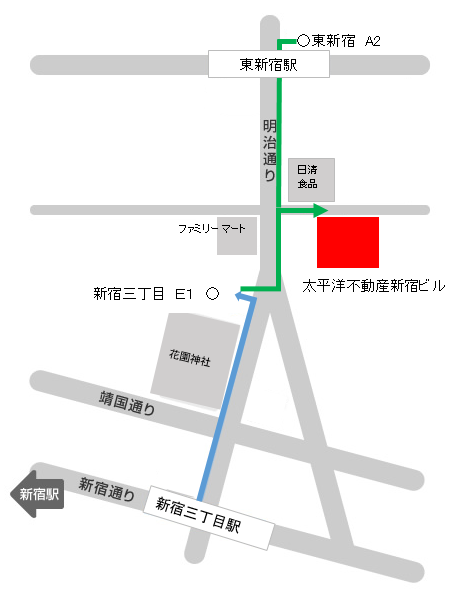 